Муниципальное бюджетное общеобразовательное учреждение                     «Чагодская средняя общеобразовательная школа»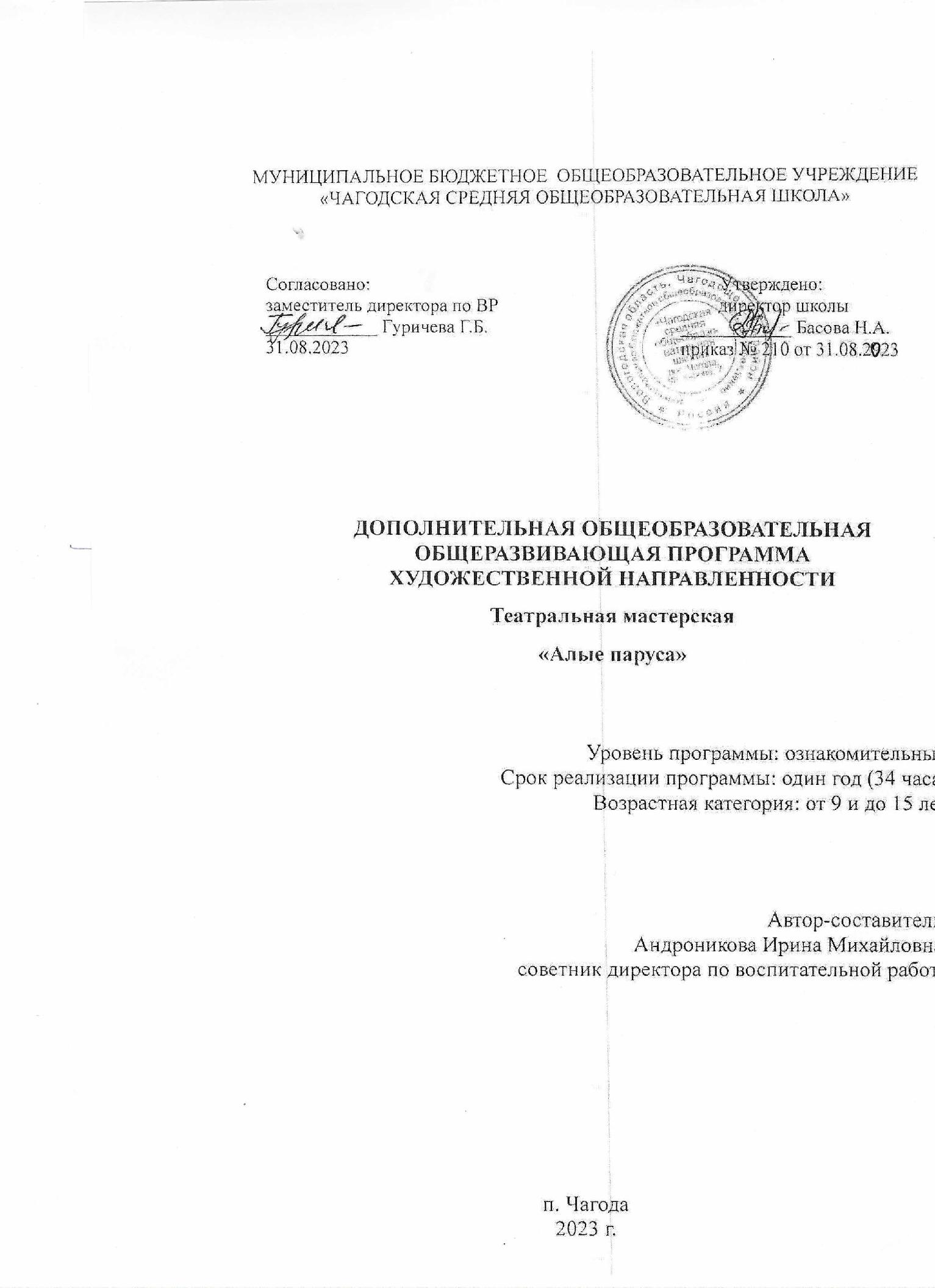 Общеобразовательная общеразвивающая программа по внеурочной деятельности «Познай себя»коммуникативная деятельностьдля 1-4 классовдети с ОВЗ                                                                                        Составитель программы: педагог - психолог                                                                                        Цуканова И.А.Пояснительная записка        Рабочая программа по внеурочной деятельности «Познай себя» для обучающихся с ОВЗ  разработана на основе нормативных документов и материалов:Конвенция ООН о правах ребенка;Конвенция ООН о правах инвалидов;Федерального Закона «Об образовании в Российской Федерации»Примерной  адаптированной основной общеобразовательной программы образования обучающихся с лёгкой  умственной отсталостью (интеллектуальными нарушениями) от 22 декабря  2015 г. № 4/15)Федерального государственного образовательного стандарта основного общего образования, утверждённого  приказом Министра  образования и науки  Российской Федерации  от 17  декабря 2010 г. № 1897;Приказа № 1527 от 12.03.2014 года «О деятельности педагога – психолога в образовательных организациях Алтайского края»;Приказа №104/1 от 06.10.2014 года комитета по образованию Алтайского края Локтевского района «Об организации психолого-педагогической, медицинской и социальной помощи обучающимся, испытывающим трудности в освоении основных общеобразовательных программ, развитии и социальной адаптации в образовательных организациях Локтевского района»;Программы коррекционной работы в школе: Психолого – педагогическое обеспечение образовательного процесса. Нейропсихологическая диагностика, профилактика и коррекция в школе / А.В.Семенович. – М. : Дрофа, 2015.При планировании   учитывались  возрастные особенности  подростков 12-14 лет и  рекомендации  Программы коррекционной работы в школе: Психолого – педагогическое обеспечение образовательного процесса. Нейропсихологическая диагностика, профилактика и коррекция в школе          / А.В.Семенович. – М. : Дрофа, 2015.Данная  программа является  частью системы  учебно – воспитательной  работы   школы  и составлена в соответствии с целями и задачами обучения и воспитания детей с ОВЗ.  Она  ориентирована  на  успешную  интеграцию  каждого ребёнка с ОВЗ  в обществе сверстников. Коррекционная направленность программы  предполагает:-  учет индивидуально-психологических особенностей каждого обучающегося;- выбор средств и приёмов, позволяющих наиболее эффективно формировать воспитательное пространство,  что ведёт к развитию личности.Подросток  учится жить по законам общества, бережно относиться к окружающему миру, ценить собственное здоровье и здоровье близких, задумываться о самовоспитании. В связи  с этим  программа воспитания и социализации  ставит такие цели и задачи:Цель:практическая подготовка обучающихся с умственной отсталостью (интеллектуальными нарушениями) к самостоятельной жизни и трудовой деятельности в ближайшем и более отдаленном социуме.Задачи:расширение кругозора обучающихся в процессе ознакомления с различными сторонами повседневной жизни;формирование и развитие навыков самообслуживания и трудовых навыков, связанных с ведением домашнего хозяйства;ознакомление с основами экономики ведения домашнего хозяйства и формирование необходимых умений;практическое ознакомление с деятельностью различных учреждений социальной направленности; формирование умений пользоваться услугами учреждений и предприятий социальной направленности;усвоение морально-этических норм поведения, выработка навыков общения (в том числе с использованием деловых бумаг);развитие навыков здорового образа жизни; положительных качеств и свойств личности.Своеобразие развития детей с ОВЗ  обусловлено особенностями их высшей нервной деятельности, которые выражаются в разбалансированности процессов возбуждения и торможения, нарушении взаимодействия первой и второй сигнальных систем. В структуре психики такого ребенка в первую очередь отмечается недоразвитие познавательных интересов и снижение познавательной активности, что обусловлено замедленностью темпа психических процессов, их слабой подвижностью и переключаемостью. Нарушение процессов  ощущения, восприятия, представления, воображения, мышления, памяти и внимания отличает данных детей от сверстников. Нарушения высшей нервной деятельности, недоразвитие психических процессов и эмоционально-волевой сферы обусловливают проявление некоторых специфических особенностей личности обучающихся с умственной отсталостью, проявляющиеся в примитивности интересов, потребностей и мотивов, что затрудняет формирование правильных отношений со сверстниками и взрослыми. Индивидуальные и групповые коррекционные занятия помогают сбалансировать недостатки личностного развития подростка, способствуют более лёгкой адаптации его в обществе сверстников.  Программа  ориентирована на обучающихся начальной школы  6 - 10 лет.   Календарный учебный график для   каждого класса  содержит  по  34 учебных часа, из расчёта  по 1 часу в неделю.  Дети с ОВЗ из этих классов посещают  коррекционные занятия  педагога – психолога  1 раза в неделю. Каждое занятие проводится в стандартной форме и включает в себя следующие элементы:- ритуал приветствия,- разминку,- основное содержание,- рефлексию по поводу данного занятия,- ритуал прощания.     В ходе работы используются:-  игровые методы,-  метод обсуждения темы в вопросно – ответной форме,-  ролевые игры,-  работа в парах,-  арт - терапия в различных её видах (рисуночная терапия, музыкотерапия, творческое рассказывание,-  сказкотерапия,-  метод аутогенной тренировки,-  психогимнастика.Огромную помощь здесь окажет такой вид работы, как чтение произведений по изучаемой теме, обсуждение характеров и поступков героев. Получая знания, обучающиеся будут отрабатывать навыки чтения, анализа произведений.В предыдущем учебном году обучающиеся посещали  коррекционные занятия  по темам: «Эмоционально – волевое развитие личности»  и  «Познай себя». В результате  бесед, психодиагностик  были выявлены имеющиеся у детей проблемы по личностному развитию, здоровьесбережению, правовому воспитанию, общению в социуме, трудовому воспитанию, творческому развитию.  Каждый ребёнок знаком с этими вопросами, но много у него неясностей, вопросов, неточностей в понимании. Учитывая  особенности психического  развития, ему необходимы  разъяснения, корректировки и дополнительные знания по  жизненно важным  вопросам. В связи с этим  в программе  выделены  приоритетные направления  работы, это:Личностное развитиеОхрана здоровья и Основы безопасности жизнедеятельностиОсновы гражданского самосознанияТворческое развитиеТрудовое воспитаниеКаждое направление имеет свои цели, задачи,  определяет знания, умения и навыки, которые подростки должны получить по реализации программы.Личностное развитиеЦель: развитие механизмов эмоционально-волевого урегулирования,            мотивационной сферы воспитанников: интересов, желаний,              потребностей.Задачи:учить правильному  изложению  своих  мыслей  в устной форме;учить понимать и объяснять, что происходит вокруг нас;учить определять своё отношение к происходящему.Содержание занятий:Нравственные беседы: «Дружба. Друг. Настоящий друг». «Правила на всю жизнь». «Герои Земли русской». «Мужественность и её черты».  «Курение – опасная ловушка». «Волшебные слова».Правовые, этические беседы: «Стыд и совесть». «Азбука общения». «Что такое доверие». «Кто аккуратен, тот людям приятен".Тренинги: «Привычки хорошие и плохие». «Азбука общения». «Учимся говорить комплименты». «Память и внимание».Экологические беседы: «Мир всей планете». «Прекрасна природа в любое время года».Игры, практикумы: «Волшебные слова». «Праздники страны».Обучающиеся  должны овладеть мотивационной, эмоционально-волевой сферой  как основой  развития регулирующей функции поведения, что включает в себя:Нормы и правила поведения;Выделять главную мысль произведения; Определять основные черты характера героев;объяснять своё отношение к родным и близким людям, к родной стране, её прошлому и настоящему«Охрана здоровья и Основы безопасности жизнедеятельности»Цель: формирование санитарно – гигиенических навыков,  профилактических умений по охране здоровья; воспитание привычки к здоровому образу жизни.Задачи:сформировать представление о понятии «здоровье»;сформировать навыки самообслуживания;развить в детях потребность в занятиях физической культурой и спортом;развитие навыков ориентировочного поведения в различных знакомых и незнакомых ситуациях;воспитывать в ребенке ответственность за себя, свое здоровье, за свои поступки;развить основные двигательные качества: физическую выносливость, силу, быстроту, ловкость;мотивация здорового образа жизни и создание условий для ее реализации; ориентироваться в различных жизненных ситуациях;владеть основами знаний о здоровом образе жизни;заботиться о своем здоровье.Содержание занятий:Беседы по правилам дорожного движения.         Познавательные беседы: «Витамины укрепляют организм». «Меры пожарной безопасности». «Осторожно, гололёд».Нравственные беседы: «Сам сохрани своё здоровье». «Что имеем, не храним, потерявши, плачем».Тренинги: «Осанка – красивая спина». «Спорт укрепляет здоровье». «Движение – это жизнь». «Правила поведения на праздниках».Обучающиеся  должны овладеть  системой профилактических умений по охране здоровья, а именно:Ежедневно выполнять утреннюю зарядку ( под контролем взрослых);Владеть навыками самообслуживания;Сознательно выполнять процедуры закаливания;Содержать в чистоте класс, свою комнату, рабочее место и т.д;Принимать участие в спортивных и оздоровительных мероприятиях, подвижных играх. «Основы гражданского самосознания»Цель: осмысление себя как гражданина общества, знакомство с правами  и обязанностями,  усвоение основ национальной культуры.Задачи:уточнить представления о правах и обязанностях обучающегося школы;-познакомить детей с историей, традициями русского народа;- познакомить с символикой России (флаг, герб, гимн );- познакомить с историей родного края;- воспитывать чувство патриотизма, гордость за свою Родину;- познакомить с основными законами жизни каждого человека нашей страны (Конституция).Содержание занятий:Нравственные беседы: «От чего зависят поступки человека». «Права человека и гражданина». «Что такое общество. Мы выбираем, нас выбирают». «Жадность и зависть. Уголовное право».Ролевые игры: «Правонарушения». «Моя семья». «Герои моей семьи».Познавательные беседы: «Ради жизни на Земле». «Символы  России». «Что такое честь». «Что такое Конституция».Обучающиеся должны знать свои  права и обязанности, овладеть основами экономического  просвещения; национального самосознания, а именно:Знать права и обязанности обучающегося;Помнить основные исторические даты и события России;Знать имена людей, прославивших Россию, родной край;Знать традиционные праздники и обычаи русского народа.«Творческое развитие»Цель: развития механизмов творческого восприятия мышления,  чувства восхищения  прекрасным и бережного к нему отношения, формирование духовных запасов личности каждого воспитанника.Задачи:развивать практические умения, элементы художественного исполнительства, фантазию, конструктивное мышление путем приобщения воспитанников к разнообразным жанрам искусства, к культурному наследию общества;продолжать формировать эстетическое восприятие окружающего мира;развивать эстетические представления на основе знакомства с разнообразными видами творчества человека;формировать эстетические представления, фантазию, мышление и сообразительность на основе знакомства с разнообразными видами творчества человека;развивать практические навыки и умения, мелкую моторику рук.Содержание занятий:Практические занятия: «Прекрасна природа в любое время года». «Мастерская Деда Мороза». «Подарки родным и близким».Занятия – игры: «Звуки весны». «Краски осени». «Цветок желаний». «Защитники Отечества».Познавательные беседы: «Как празднуют Новый год в разных странах». «Голубь мира». «Герои нашего времени».Обучающиеся  должны знать и уметь: Знать различные инструменты обслуживающего труда, их возможности, умения владеть ими;Уметь планировать свою работу;  Работать по инструкции;Освоить такие вспомогательные средства, как эскиз, набросок, схема;Переносить свои впечатления и преставления в разные виды художественной деятельности : лепку, рисование, аппликацию, конструирование.«Трудовое воспитание»Цель: отработка навыков трудового поведения, вооружение основными навыками самообслуживания, осмысление необходимости трудовой деятельности, развитие потребности  трудиться.Задачи:сформировать навыки самообслуживания; продолжать знакомить детей с правилами личной гигиены;научить правильному уходу за одеждой; научить производить мелкий ремонт одежды, обуви;научить ухаживать за жилищем; научить пользоваться бытовыми электроприборами;познакомить детей с правилами ухода за предметами личного пользования;воспитывать в детях бережливость, аккуратность в сфере их обращения с вещами.Содержание занятий:Практические занятия: «Уход за школьной одеждой, обувью». «Виды одежды. Уход за ней». «Проворная игла». «Мой уютный класс. Моя комната». «Чтобы сад расцвёл». «Новогодние костюмы и маски».Познавательные занятия: «Кем я стану, когда вырасту». «Комнатные растения». «Семейная династия». «Кого волнует беспорядок». «Труд, вложенный в кусочек хлеба». «Золотые руки».Обучающиеся  должны осмыслить  необходимость трудовой деятельности, профессиональной подготовка, общей ориентации в мире профессий, а именно:владеть элементарными навыками самообслуживания;знать и выполнять правила поведения в школе, в своём доме, в своей комнате, в столовой,  классной комнате;участвовать в дежурстве по школе, по столовой;поддерживать чистоту и порядок в классе, доме, своей комнате;правильно ухаживать за одеждой, обувью; выполнять их ремонт;выполнять работы по обслуживающему труду;уметь ухаживать за комнатными растениями и растениями в школьном саду;уметь ухаживать за растениями на школьных клумбах.Тематическое планирование№ п/пТема направления, занятияФорма работы1.Вводное занятие. Знакомство, свободные дискуссии о летних каникулах, планах на учебный годДискуссия.2.«Дружба. Друг. Настоящий друг».Нравственные беседы3.«Правила на всю жизнь».Нравственные беседы4. «Привычки хорошие и плохие».Тренинг5.«Азбука общения».Тренинг6.Правила дорожного движения. «Моя дорога в школу и обратно»        Практическое занятие7.«Прекрасна природа в любое время года».Экскурсия.8.Уход за школьной одеждой, обувью.Практические занятия9.Виды одежды. Уход за нейПрактические занятия10.«Проворная игла».Практические занятия11. «Что такое доверие»Этические беседы12.Азбука общения.Этические беседы13.Стыд и совестьЭтические беседы14.«Кто аккуратен, тот людям приятен"Этические беседы15.Познавательные беседы: «Витамины укрепляют организм».Познаватель-ные беседы16.«Меры пожарной безопасности».Познаватель-ные беседы17.«Осторожно, гололёд».Познаватель-ные беседы18.«От чего зависят поступки человека».Нравственные беседы19.«Права человека и гражданина».Нравственные беседы20. «Правонарушения»Ролевые игры21.«Моя семья»Ролевые игры22.«Герои моей семьи».Ролевые игры23. «Прекрасна природа в любое время года» (зима)Экскурсия.24.Мой уютный класс. Моя комната.Беседа25.«Чтобы на окне сад расцвёл».Практическое занятие26.Что такое общество. «Мы выбираем, нас выбирают».Правовые беседы27.«Что такое Конституция».Правовые беседы28.«Жадность и зависть. Уголовное право».Правовые беседы29.«Сам сохрани своё здоровье».Нравственные беседы30.«Что имеем, не храним, потерявши, плачем».Нравственные беседы31. Как празднуют Новый год в разных странах?Познавательная беседа.32.«Мастерская Деда Мороза».Практическая работа.33.«Новогодние костюмы и маски».Практическая работа.34.«Кем я стану, когда вырасту».Познавательные занятия.